ARCHBISHOP RUNCIE CHURCH of ENGLAND (VA) FIRST SCHOOL 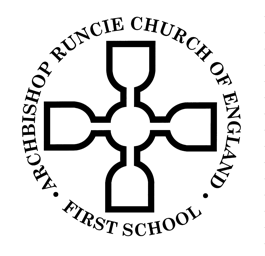 	4th September 2018Dear Parents, Welcome back and welcome to year 3!I am very much looking forward to getting to know you all and to be welcomed into the Archbishop Runcie First School community. This September, Archbishop Runcie First School will be turning 30 and as a school we are looking forward to celebrating this special milestone. We will be using this as a stimulus for our first topic this half term. Today the children discovered a time capsule from 30 years ago, with lots of objects relating to that era! Maybe they could tell you a little bit about what they discovered?The children’s reading books will continue to be changed on a weekly basis. Please could you remember to write a short comment in your child’s Reading Record book at least 3 times per week, so we know how your child is getting on with their reading at home. I will give your child a ‘reading challenge’ each week which we will also be working on in school during our shared reading time and English lessons. Please could you ensure that book bags are brought to school every day, checked for letters each evening and any old letters removed please?As the children are now in KS2, fruit is no longer provided at snack time. Therefore, the children can bring their own fruit/ vegetables for their break time snack.The children will continue learning and playing their recorders over the term, if your child does not have a recorder, they can be purchased from the school office.PE will usually be taught by me on a Friday afternoon, however this term the children will also benefit from an additional session of PE on a Wednesday afternoon, focusing on orienteering and First Aid training. This will take place with Andrew Vince from North East Skills Training. PE kits should be left in school (on cloakroom pegs) and should contain a pair of trainers for outdoor lessons. If your child has long hair it would be very helpful for it to be tied back on PE days (Wednesday & Friday).As you know there is always lots to do in schools… if you happen to have a regular slot of spare time and would like to help we would be extremely grateful! Some helpers like to work with children in small groups, others like to do more ‘behind the scenes’ type jobs such as changing books or laminating etc. If you would like to help out in any way and you have a DBS clearance, please feel free to speak to one of us! I look forward to meeting you at the Parents Welcome Meeting on Tuesday 18th September at 9-9:30am, where I will tell you a little bit more about the plans for the exciting year ahead!If you have any questions, please do not hesitate to ask! You can catch me at the end of the day or reach me on my email which is abby.mcgregor@archbishop.newcastle.sch.uk. I am really excited about the year ahead and I am looking forward to working with you and your children.GDPR letter is to follow.Yours Sincerely,Miss McGregor